
INVOICE	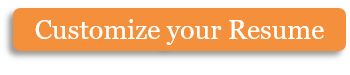 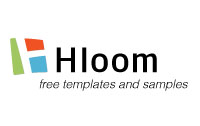 Invoice #: 100 | Issue Date: 10-23-2016 | Due Date: 03-10-2016BILL TO[Name] - [Company Name][Street Address][City, ST ZIP Code][Phone]Please make a payment toBeneficiary Name: [Company Name]Beneficiary Account Number: [1234567890]Bank Name and Address: [Bank Name and Address]Bank Swift Code: [1234567890]IBAN Number: [1234567890]Terms and conditionsPlease send payment within 30 days of receiving this invoice. There will be a 1.5% interest charge per month on late invoices.Copyright information - Please read© This Free Invoice Template is the copyright of Hloom.com. You can download and modify this template for your own personal use to create an invoice for yourself, or for someone else. You can (and should!) remove this copyright notice before sending the invoice.You may not distribute or resell this template, or its derivatives, and you may not make it available on other websites without our prior permission. All sharing of this template must be done using a link to http://www.hloom.com/invoices/. For any questions relating to the use of this template please email us - info@hloom.com#DescriptionPriceQtyTotal01Eros quis urna$543.951$543.9502Nunc viverra imperdiet enim$89.541$89.5403Fusce est$387.561$387.5604Vivamus a tellus$50.502$101.0005Pellentesque habitant$19.451$19.4506Morbi tristique senectus$30.602$61.2007Netus et malesuada$56.781$56.78SubtotalSubtotalSubtotalSubtotal$1,259.48Sales Tax 8%Sales Tax 8%Sales Tax 8%Sales Tax 8%$100.76Shipping& HandlingShipping& HandlingShipping& HandlingShipping& Handling$50.00Total DueTotal DueTotal DueTotal Due$1,410.24